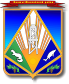 МУНИЦИПАЛЬНОЕ ОБРАЗОВАНИЕХАНТЫ-МАНСИЙСКИЙ РАЙОНХанты-Мансийский автономный округ – ЮграАДМИНИСТРАЦИЯ ХАНТЫ-МАНСИЙСКОГО РАЙОНАП О С Т А Н О В Л Е Н И Еот 29.01.2018                                                                                                  № 42г. Ханты-МансийскО внесении изменений в постановление администрации Ханты-Мансийского района от 24.11.2017 № 348 «Об утверждении порядков предоставления субсидий на возмещениезатрат или недополученных доходов субъектам, оказывающим отдельные услуги на территории Ханты-Мансийского района»В соответствии со статьей 78 Бюджетного кодекса Российской Федерации, постановлением Правительства Российской Федерации 
от 6 сентября 2016 года № 887 «Об общих требованиях к нормативным правовым актам, муниципальным правовым актам, регулирующим предоставление субсидий юридическим лицам (за исключением субсидий государственным (муниципальным) учреждениям), индивидуальным предпринимателям, а также физическим лицам – производителям товаров, работ, услуг»:1. Внести в постановление администрации Ханты-Мансийского района от 24.11.2017 № 348 «Об утверждении порядков предоставления субсидий на возмещение затрат или недополученных доходов субъектам, оказывающим отдельные услуги на территории Ханты-Мансийского района» следующие изменения:1.1. В Приложении 1: 1.1.1. Подпункт 2 пункта 9 изложить в следующей редакции:«2) в территориальном органе Управления Федеральной службы государственной статистики по Тюменской области, Ханты-Мансийскому автономному округу – Югре и Ямало-Ненецкому автономному округу – уведомление органа государственной статистики.».1.1.2. Пункт 25, подпункт 4 пункта 27, раздел III, абзац пятый подпункта 1 пункта 32, пункты 36, 37 признать утратившими силу.1.2. В Приложении 2:1.2.1. Подпункт 2 пункта 9 изложить в следующей редакции:«2) в территориальном органе Управления Федеральной службы государственной статистики по Тюменской области, Ханты-Мансийскому автономному округу – Югре и Ямало-Ненецкому автономному округу – уведомление органа государственной статистики.».1.2.2. Пункт 25, подпункт 4 пункта 27, раздел III, абзац пятый подпункта 1 пункта 32, пункты 36, 37 признать утратившими силу.1.2.3. Приложение 3 к Порядку предоставления субсидий на возмещение недополученных доходов организациям, осуществляющим реализацию электрической энергии предприятиям жилищно-коммунального и агропромышленного комплексов, субъектам малого и среднего предпринимательства, организациям бюджетной сферы в зоне децентрализованного электроснабжения на территории Ханты-Мансийского района, по цене электрической энергии зоны централизованного электроснабжения изложить в следующей редакции:«Приложение 3к Порядку предоставления субсидий на возмещение недополученных доходов организациям, осуществляющим реализацию электрической энергии предприятиям жилищно-коммунального и агропромышленного комплексов, субъектам малого и среднего предпринимательства, организациям бюджетной сферы в зоне децентрализованного электроснабжения на территории Ханты-Мансийского района, по цене электрической энергии зоны централизованного электроснабженияСОГЛАСОВАНО__________________________________________________________________«_____» _____________________20___г.Расчетплановой суммы субсидии _________________________ на 201__ годв целях возмещения недополученных доходов в связи с оказанием услуг по реализации электрической энергии предприятиям жилищно-коммунального и агропромышленного комплексов, субъектам малого и среднего предпринимательства, организациям бюджетной сферы в зоне децентрализованного энергоснабжения Ханты-Мансийского района по цене электрической энергии зоны централизованного энергоснабжения».1.3. В Приложении 3: 1.3.1. Пункт 3 изложить в следующей редакции:«3. Цели предоставления субсидии:возмещение затрат, связанных с оказанием услуг по утилизации (захоронению) твердых коммунальных отходов на полигонах, находящихся в муниципальной собственности, которые образуются на территории Ханты-Мансийского района;возмещение затрат, связанных с оказанием услуг по утилизации твердых коммунальных отходов на установках по утилизации отходов, находящихся в муниципальной собственности, которые образуются на территории Ханты-Мансийского района;3) возмещение затрат, связанных с транспортировкой твердых коммунальных отходов с территории населенного пункта Ханты-Мансийского района до места их захоронения при отсутствии полигона и при отсутствии круглогодичной транспортной доступности до ближайших полигонов.».1.3.2. Подпункт 2 пункта 9 изложить в следующей редакции:«2) в территориальном органе Управления Федеральной службы государственной статистики по Тюменской области, Ханты-Мансийскому автономному округу – Югре и Ямало-Ненецкому автономному округу – уведомление органа государственной статистики.».1.3.3. После пункта 19 дополнить пунктом 19.1 следующего содержания:«19.1. При наличии установленного тарифа для получения субсидии Получатель субсидии предоставляет следующие документы:расчет суммы субсидии с разбивкой по населенным пунктам Ханты-Мансийского района по форме согласно приложению 6 
к настоящему Порядку;сводные акты объемов оказанных услуг по виду деятельности населению с указанием реквизитов договоров, адреса и суммы субсидий согласно приложению 7 к настоящему Порядку. При оказании услуг по утилизации (захоронению) твердых коммунальных отходов управляющей компанией Получателем субсидии представляется двусторонний акт, где указываются адреса, объем утилизации (захоронения) твердых коммунальных отходов (при наличии установленный норматив), объем субсидий и реквизиты договоров между абонентами и управляющей компанией.».1.3.4. Пункт 20 изложить в следующей редакции:«20. Размер субсидии, предоставляемой Получателю субсидии, определяется Уполномоченным органом по понесенным затратам, исходя из целей, установленных пунктом 3 настоящего Порядка, возмещаемых Получателю субсидии в полном объеме. С даты установления тарифа уполномоченным органом, предусматривающего снижение уровня платы для населения, размер субсидии определяется по формуле:Рсуб. = (Тэо – Тупг)*V, гдеPсуб. – расчетный объем субсидии по виду деятельности Получателя субсидии;Тэо – тариф по виду деятельности, установленный органом государственного регулирования (руб./куб. м);Тупг – тариф с учетом уровня платы населения по виду деятельности, установленный нормативным правовым актом (руб./куб. м);V – объем оказанной услуги населению.».1.3.5 Пункт 27, подпункт 4 пункта 29, раздел III, абзац пятый подпункта 1 пункта 33, пункты 37, 38 признать утратившими силу.	1.3.6. Дополнить Порядок предоставления субсидии организациям, оказывающим услуги по утилизации (захоронению) твердых коммунальных отходов на территории Ханты-Мансийского района приложениями 6 и 7 следующего содержания:«Приложение 6к Порядку предоставления субсидии организациям, оказывающим услуги по утилизации (захоронению) твердых коммунальных отходов на территории Ханты-Мансийского районаРасчет суммы субсидий по оказанию услуги по утилизации (захоронению) твердых коммунальных отходов на территории Ханты-Мансийского района (при наличии установленного тарифа)за ____________ 201__ г.Руководитель __________________     ________________                                        Подпись                                  ФИОИсполнитель:___________ Приложение 7к Порядку предоставления субсидии организациям, оказывающим услуги по утилизации (захоронению) твердых коммунальных отходов на территории Ханты-Мансийского районаСводный актобъемов оказанных услуг по утилизации (захоронению) твердых коммунальных отходов на полигонах, находящихся в муниципальной собственности, которые образуются на территории Ханты-Мансийского района (в разрезе населенных пунктов)Примечание: при предоставлении услуги по публичным договорам указываются реквизиты документов, подтверждающих оплату.Руководитель __________________ ________________                                Подпись                         ФИОИсполнитель:_______». 1.4. Дополнить приложением 4 следующего содержания:«Приложение 4к постановлению администрацииХанты-Мансийского района   от 24.11.2017 № 348Порядок предоставления субсидии на возмещение недополученных доходов юридическим лицам, предоставляющим населению услуги по доставке (подвозу) питьевой воды по тарифам, установленным с учетом уровня платы населения на территории Ханты-Мансийского районаРаздел I. Общие положения1. Настоящий Порядок регулирует предоставление субсидии на возмещение недополученных доходов юридическим лицам, предоставляющим населению услуги по доставке (подвозу) питьевой воды по тарифам, установленным с учетом уровня платы населения на территории Ханты-Мансийского района (далее – Порядок).2. Для целей настоящего Порядка применяются следующие понятия:1) Получатель субсидии – юридическое лицо (за исключением государственных (муниципальных учреждений), оказывающее населению услуги по доставке (подвозу) питьевой воды по тарифу, установленному с учетом уровня платы населения;2) тариф – тариф по доставке (подвозу) питьевой воды, установленный регулирующим органом (Региональной службой по тарифам Ханты-Мансийского автономного округа – Югры) в соответствии с действующим законодательством;3) тариф с учетом уровня платы населения – тариф по доставке (подвозу) питьевой воды, установленный регулирующим органом в целях недопущения превышения предельных (максимальных) индексов изменения размера вносимой гражданами платы за коммунальные услуги, установленных в населенных пунктах Ханты-Мансийского района в соответствии с постановлением Губернатора Ханты-Мансийского автономного округа – Югры от 29.05.2014 № 65 «О предельных (максимальных) индексах изменения вносимой гражданами платы 
за коммунальные услуги в муниципальных образованиях Ханты-Мансийского автономного округа – Югры на период с 1 июля 2014 года 
по 2018 год»;4) отчетный период – месяц, в котором фактически оказаны услуги.3. Цель предоставления субсидии – возмещение недополученных доходов, возникающих в связи с оказанием населению Ханты-Мансийского района услуг по доставке (подвозу) питьевой воды по тарифу с учетом уровня платы населения (далее – услуги).4. Главным распорядителем средств бюджета Ханты-Мансийского района, до которого в соответствии с бюджетным законодательством Российской Федерации как получателя бюджетных средств доведены 
в установленном порядке лимиты бюджетных обязательств 
на предоставление субсидий на соответствующий финансовый год (соответствующий финансовый год и плановый период) по настоящему Порядку, является департамент строительства, архитектуры и жилищно-коммунального хозяйства администрации Ханты-Мансийского района (далее – Уполномоченный орган).5. Средства, полученные из бюджета Ханты-Мансийского района 
в форме субсидии, предоставляются на безвозмездной и безвозвратной основе, носят целевой характер, использование на иные цели запрещено.6. Право на получение субсидии имеет Получатель субсидии, соответствующий следующим критериям:1) осуществление деятельности по доставке (подвозу) воды на территории Ханты-Мансийского района;2)  тариф и тариф с учетом уровня платы населения установлены соответствующими нормативными правовыми актами.Раздел II. Условия и порядок предоставления субсидий7. Для заключения соглашения (договора) Получатель субсидии предоставляет (нарочно в Уполномоченный орган или в МФЦ, почтовым отправлением в Уполномоченный орган) следующие документы:1) письменное заявление по форме согласно приложению 1 
к настоящему Порядку;2) информационную карту по форме согласно приложению 2 
к настоящему Порядку;3) расчет плановой суммы субсидии в разбивке по кварталам по населенным пунктам Ханты-Мансийского района по форме согласно приложению 3 к настоящему Порядку.8. Документы на бумажном носителе подаются в сброшюрованном виде с описью прилагаемых документов и указанием сквозной нумерации страниц.Документы для заключения соглашения (договора) Получателем субсидий подаются не ранее дня вступления в силу решения Думы Ханты-Мансийского района о бюджете Ханты-Мансийского района на очередной финансовый год и плановый период (далее – местный бюджет).9. Уполномоченный орган регистрирует документы, указанные 
в пункте 7 настоящего Порядка, в день их получения и в срок не позднее 
3 рабочих дней со дня такой регистрации запрашивает в порядке межведомственного информационного взаимодействия следующие документы и (или) информацию:1) в Федеральной налоговой службе (Межрайонной инспекции Федеральной налоговой службы России № 1 по Ханты-Мансийскому автономному округу – Югре) – выписку из Единого государственного реестра юридических лиц;2) в территориальном органе Управления Федеральной службы государственной статистики по Тюменской области, Ханты-Мансийскому автономному округу – Югре и Ямало-Ненецкому автономному округу – уведомление органа государственной статистики.10. Получатель субсидии вправе по собственной инициативе 
в дополнение к документам, указанным  в  пункте  7  настоящего  Порядка,представить документы, указанные в пункте 9 настоящего Порядка.11. Уполномоченный орган в течение 15 рабочих дней со дня получения документов, указанных в пунктах 7, 9 настоящего Порядка, рассматривает их и принимает одно из следующих решений:1) подписывает соглашение (договор) в двух экземплярах;2) отказывает в заключении соглашения (договора) с указанием оснований и мотивов.12. Уполномоченный орган или МФЦ выдает (направляет) Получателю субсидии решение, указанное в пункте 11 настоящих Правил, в срок не позднее 3 рабочих дней со дня его принятия способом, указанным в заявлении Получателя субсидии (нарочно в Уполномоченном органе или в МФЦ, либо почтовым отправлением).13. Основания для отказа в заключении соглашения (договора) на предоставление субсидии:1) несоответствие предоставленных Получателем субсидий документов перечню, установленному пунктом 7 настоящего Порядка, или предоставление не в полном объеме;2) недостоверность предоставленной Получателем субсидии информации;3) несоответствие Получателя субсидии критериям, установленным пунктом 6 настоящего Порядка, и (или) требованиям, установленным пунктом 17 настоящего Порядка;4) отсутствие бюджетных ассигнований в текущем финансовом году на цели, указанные в пункте 3 настоящего Порядка.14. Размер субсидии определяется Уполномоченным органом исходя из расчета Получателя субсидии в пределах лимитов бюджетных обязательств, доведенных как получателю средств местного бюджета 
на цели, указанные в пункте 3 настоящего Порядка.15. Соглашение (договор) о предоставлении субсидии заключается 
в соответствии с типовой формой соглашений (договоров) о предоставлении из бюджета Ханты-Мансийского района субсидии юридическим лицам 
(за исключением муниципальных учреждений), индивидуальным предпринимателям, физическим лицам – производителям товаров, работ, услуг, установленной финансовым органом администрации Ханты-Мансийского района (далее – соглашение (договор)).Взаимодействие с Получателем субсидии осуществляется в устной, письменной форме, в том числе электронной, если это не запрещено законом, по его выбору и организуется в соответствии с требованиями, установленными Федеральным законом от 27.07.2010 № 210-ФЗ 
«Об организации предоставления государственных и муниципальных услуг». 16. Срок предоставления субсидий устанавливается с 1 января 
по    31    декабря   текущего    финансового    года    (планового     периода) и соответствует сроку оказания услуг. 17. Получатель субсидии на первое число месяца, предшествующего месяцу, в котором планируется заключение соглашения (договора), должен соответствовать следующим требованиям:1) не находиться в процессе реорганизации, ликвидации, банкротства;2) не являться иностранным юридическим лицом, а также российским юридическим лицом, в уставном (складочном) капитале которого доля участия иностранных юридических лиц, местом регистрации которых является государство или территория, включенные в утверждаемый Министерством финансов Российской Федерации перечень государств и территорий, предоставляющих льготный режим налогообложения и (или) не предусматривающих раскрытия и предоставления информации при проведении финансовых операций (офшорные зоны) в отношении таких юридических лиц, в совокупности превышает 50 процентов;3) не являться получателем средств из бюджета бюджетной системы Российской Федерации, из которого планируется предоставление субсидии в соответствии с настоящим Порядком, на основании иных нормативных правовых актов или муниципальных правовых актов на цели, указанные в пункте 3 настоящего Порядка.18. Обязательными условиями предоставления субсидии по настоящему Порядку, включаемыми в соглашение (договор), являются:1) соблюдение Получателем субсидии запрета о направлении затрат (недополученных доходов), на возмещение которых предоставляется субсидия, на приобретение иностранной валюты, за исключением операций, осуществляемых в соответствии с валютным законодательством Российской Федерации при закупке (поставке) высокотехнологичного импортного оборудования, сырья и комплектующих изделий;2) согласие Получателя субсидии (за исключением государственных (муниципальных) унитарных предприятий, хозяйственных товариществ и обществ с участием публично-правовых образований в их уставных (складочных) капиталах, а также коммерческих организаций с участием таких товариществ и обществ в их уставных (складочных) капиталах) на осуществление главным распорядителем бюджетных средств (в лице Уполномоченного органа), предоставившим субсидии, и органами муниципального финансового контроля (в лице комитета по финансам администрации Ханты-Мансийского района и контрольно-счетной палаты Ханты-Мансийского района) проверок соблюдения Получателем субсидии условий, целей и порядка их предоставления;3) соответствие требованиям, установленным пунктом 17 настоящего Порядка,  а   также  обеспечение   достоверности   и  полноты  информации(сведений), предоставляемых для получения субсидии.19.   Получатель   субсидии,    с    которым    заключено    соглашение(договор), представляет в Уполномоченный орган не позднее 
25 числа месяца, следующего за отчетным периодом, следующие документы, подтверждающие фактические недополученные доходы 
(далее – документы для получения субсидии): 1) письменное заявление по форме согласно приложению 1 
к настоящему Порядку;2) расчет суммы субсидии с разбивкой по населенным пунктам Ханты-Мансийского района по форме согласно приложению 3 
к настоящему Порядку;3) сводный акт объемов оказанных услуг по доставке (подвозу) питьевой воды населению с приложением документов, подтверждающих оказание услуг (подтверждение факта оплаты либо факта начисления оказанных услуг с приложением сводных реестров за отчетный период), оказанных в отчетном периоде, по форме согласно приложению 4 
к настоящему Порядку.20. Размер субсидии, предоставляемой Получателю субсидии, определяется по формуле:Рсуб. = (Т – Тупг)*V, гдеPсуб  –  расчетный объем субсидии по оказанным услугам;Т –тариф (руб./куб. м);Тупг – тариф с учетом уровня платы населения (руб./куб. м);V – объем, оказанных услуг за отчетный период.21. Субсидия перечисляется с ежемесячной периодичностью в соответствии с документами для получения субсидии в пределах лимитов бюджетных обязательств, доведенных в установленном порядке Уполномоченному органу на цели, указанные в пункте 3 настоящего Порядка. 22. Уполномоченный орган в срок не более 10 рабочих дней со дня получения документов для получения субсидии проводит их проверку на полноту и достоверность, а также на соответствие настоящему Порядку и заключенному соглашению (договору), по результатам которой принимает решение о перечислении субсидии за отчетный период по форме согласно приложению 5 к настоящему Порядку и готовит заключение в двух экземплярах или мотивированное решение об отказе в перечислении субсидии за отчетный период. Уполномоченный орган или МФЦ выдает (направляет) Получателю субсидии решение о перечислении или об отказе в перечислении субсидии в срок не позднее 3 рабочих дней со дня его принятия способом, указанным в заключенном соглашении (договоре) (нарочно в уполномоченном органе или в МФЦ, либо почтовым отправлением).23. Перечисление субсидии осуществляется Уполномоченным органом не позднее 10 рабочего дня после принятия решения 
о перечислении субсидии за отчетный период. За декабрь текущего финансового года субсидии предоставляются по плановым расчетам 
до 25 числа текущего месяца. Окончательный расчет за декабрь текущего финансового года осуществляется в течение I квартала года, следующего за отчетным периодом, в пределах бюджетных ассигнований, выделенных на очередной финансовый год. 24. Субсидия перечисляется на расчетные или корреспондентские счета, открытые Получателем субсидий в учреждениях Центрального банка Российской Федерации или кредитных организациях.25. Основания для отказа в предоставлении субсидии за отчетный период:1) предоставление не в полном объеме документов, указанных 
в пункте 19 настоящего Порядка;2) предоставление Получателем субсидии недостоверной информации.26. Уполномоченный орган вправе:1) принимать решение об изменении условий заключенного соглашения (договора), в том числе на основании информации 
и предложений (далее – обращение), направленных Получателем субсидии, включая уменьшение размера субсидии, а также увеличение размера субсидии при наличии неиспользованных лимитов бюджетных обязательств на цели, указанные в пункте 3 настоящего Порядка и заключенном соглашении (договоре), и при условии предоставления Получателем субсидии информации, содержащей финансово-экономическое обоснование данного изменения;2) приостанавливать предоставление субсидии Получателю субсидии в случае установления Уполномоченным органом или получения от органа муниципального финансового контроля информации о факте (ах) нарушения Получателем субсидии порядка, целей и условий предоставления субсидии, предусмотренных настоящим Порядком и заключенным соглашением (договором), в том числе указания в документах, представленных Получателем субсидии недостоверных сведений, до устранения указанных нарушений с обязательным уведомлением Получателя субсидии не позднее 3 рабочих дней с даты принятия решения о приостановлении;3) запрашивать у Получателя субсидии документы и информацию, необходимые для осуществления контроля за соблюдением порядка, целей и условий предоставления субсидии, установленных настоящим Порядком и заключенным соглашением (договором);27.   Решение   об   изменении   условий    заключенного   соглашения(договора) на основании обращения Получателя субсидии принимается в срок не более 10 рабочих дней со дня поступления в форме дополнительного соглашения к соглашению (договору). При отсутствии неиспользованных лимитов бюджетных обязательств на цели, указанные в пункте 3 настоящего Порядка, отсутствии информации, содержащей финансово-экономическое обоснование предлагаемого изменения, финансово-экономической необоснованности по результатам рассмотрения, Уполномоченный орган отказывает в изменении условий заключенного соглашения (договора) в форме уведомления с указанием основания и мотивов. Соответствующее решение направляет (вручает) способом, указанным в соглашении (договоре), в срок не более 3 рабочих дней с момента его подписания.28. Затраты, на возмещение которых предоставляется субсидия, 
не возмещаются по расходам, понесенным на приобретение иностранной валюты, за исключением операций, осуществляемых в соответствии 
с валютным законодательством Российской Федерации при закупке (поставке) высокотехнологичного импортного оборудования, сырья 
и комплектующих изделий.Раздел III.  Контроль за соблюдением условий, целей и порядка предоставления субсидий 29. Уполномоченный орган, комитет по финансам администрации Ханты-Мансийского района и контрольно-счетная палата Ханты-Мансийского района в пределах своих полномочий осуществляют обязательные плановые и внеплановые проверки Получателя субсидии на предмет соблюдения условий, целей и порядка предоставления субсидии в порядке и сроки, установленные муниципальными нормативными правовыми актами Ханты-Мансийского района в соответствии с бюджетным законодательством и заключенным соглашением (договором). 30. За нарушение условий, целей и порядка предоставления субсидий по настоящему Порядку и заключенному договору (соглашению) применяются следующие меры ответственности:1) возврат суммы субсидии, полученной из бюджета Ханты-Мансийского района:в случае нарушения Получателем субсидии условий, установленных при их предоставлении, выявленного по фактам проверок, проведенных Уполномоченным органом, комитетом по финансам администрации Ханты-Мансийского района, контрольно-счетной палатой Ханты-Мансийского района;в случае выявления факта предоставления Получателем субсидии недостоверных сведений для получения субсидии;в случае неисполнения или ненадлежащего исполнения обязательств по заключенному соглашению (договору).31. В случае установления Уполномоченным органом или получения от комитета по финансам администрации Ханты-Мансийского района, контрольно-счетной палаты Ханты-Мансийского района информации о факте (ах) нарушения Получателем субсидии порядка, целей и условий предоставления субсидии, предусмотренных настоящим Порядком 
и заключенным соглашением (договором), в том числе указания 
в документах, представленных Получателем субсидии, недостоверных сведений в срок не более 10 рабочих дней со дня выявления 
или поступления информации направлять Получателю субсидии требование об обеспечении возврата субсидии в бюджет Ханты-Мансийского района.32. Получатель субсидии в течение 7 рабочих дней со дня получения требования о возврате субсидии в бюджет Ханты-Мансийского района обязан произвести ее возврат в полном размере, указанном в нем.33. В случае невыполнения требования о возврате суммы субсидии 
в бюджет Ханты-Мансийского района взыскание осуществляется Уполномоченным органом в судебном порядке в соответствии 
с законодательством Российской Федерации.Приложение 1к Порядку предоставления субсидии на возмещение недополученных доходов юридическим лицам, предоставляющим населению услуги по доставке (подвозу) питьевой воды по тарифам, установленным с учетом уровня платы населения на территории Ханты-Мансийского районаНа официальном бланкеЗаместителю главы района, директору департаментастроительства, архитектуры и ЖКХадминистрации Ханты-Мансийского районаЗАЯВЛЕНИЕ	на получение субсидии _______________________________________________	Прошу Вас предоставить субсидию на возмещение недополученных доходов_________________________________________________________________________________________________________________________Подтверждаю достоверность представленных в заявлении сведений 
и прилагаемых документов в количестве: на _______ листах.К заявлению прилагаются следующие документы:1) _________________________________________________________;2) _________________________________________________________;3) _________________________________________________________.Документ, являющийся результатом предоставления муниципальной услуги, прошу выдать (направить): лично в департаменте строительства, архитектуры и ЖКХ администрации Ханты-Мансийского района посредством почтового отправления лично в МФЦЗаявитель (представитель)_____________________________              _____________                                                        (фамилия, имя, отчество полностью)                            (подпись)«___» ____________ 201__г.Приложение 2к Порядку предоставления субсидии на возмещение недополученных доходов юридическим лицам, предоставляющим населению услуги по доставке (подвозу) питьевой воды по тарифам, установленным с учетом уровня платы населения на территории Ханты-Мансийского районаНа официальном бланкеИнформационная карта юридического лица Руководитель ___________________ _______________________________                                (подпись)                        (расшифровка подписи)Руководитель: _________________/__________________________/                                                                                                      Подпись                                 Ф.И.О.Исполнитель: руководитель структурного подразделения (при наличии) и (или) иное должностное лицо, телефон _________________/__________________________/                                 Подпись                                 Ф.И.О.    Приложение 4к Порядку предоставления субсидии на возмещение недополученных доходов юридическим лицам, предоставляющим населению услуги по доставке (подвозу) питьевой воды по тарифам, установленным с учетом уровня платы населения на территории Ханты-Мансийского районаСводный актобъемов оказанных услуг по доставке (подвозу) питьевой воды населению(в разрезе населенных пунктов)Руководитель _______________ ____________________                                Подпись                     ФИОИсполнитель:Приложение 5к Порядку предоставления субсидии на возмещение недополученных доходов юридическим лицам, предоставляющим населению услуги по доставке (подвозу) питьевой воды по тарифам, установленным с учетом уровня платы населения на территории Ханты-Мансийского районаУТВЕРЖДАЮРуководитель Уполномоченного органа______________ _____________________     (подпись)        (расшифровка подписи)«____» ____________ 201___ годаЗАКЛЮЧЕНИЕо размере недополученных доходов________________________________________________________________(наименование юридического лица)за _________________________________(указать период – месяц)Подписи:Руководитель управления (отдела)Уполномоченного органа,Исполнитель:».2. Опубликовать настоящее постановление в газете «Наш район» 
и разместить на официальном сайте администрации Ханты-Мансийского района.3. Контроль за выполнением постановления возложить 
на заместителя главы района, директора департамента строительства, архитектуры и ЖКХ.Глава Ханты-Мансийского района		                                   К.Р.Минулин №п/пНаселенный пункт/группа потребителей1 полугодие1 полугодие1 полугодие2 полугодие2 полугодие2 полугодие1 квар-тал1 квар-тал2 квартал2 квартал3 квартал3 квартал4 квар-тал4 квар-талГодГод№п/пНаселенный пункт/группа потребителейТариф на электрическую энергию в зоне децентрализованного электроснабжения автономного округа, установленный РСТ Югры (руб./МВтч.) на низком уровне напряженияТариф на электрическую энергию зоны централизованного электроснабжения автономного округа, рассчитанный на соответствующий период (руб./МВтч.) Тариф к возмещению (без НДС), руб./МВтч.Тариф на электрическую энергию в зоне децентрализованного электроснабжения автономного округа, установленный РСТ Югры (руб./МВтч.) на низком уровне напряженияТариф на электрическую энергию зоны централизованного электроснабжения автономного округа, рассчитанный на Соответствующий период (руб./МВтч.) Тариф к возмещению (без НДС), руб./МВтчОбъем реализованной электрической энергии в зоне децентрализованного электроснабжения, млн. кВт.чРасчетный объем субсидии (без НДС), тыс. руб.Объем реализованной электрической энергии в зоне децентрализованного электроснабжения, млн. кВт.чРасчетный объем субсидии (без НДС), тыс. руб.Объем реализованной электрической энергии в зоне децентрализованного электроснабжения, млн. кВт.чРасчетный объем субсидии (без НДС), тыс. руб.Объем реализованной электрической энергии в зоне децентрализованного электроснабжения, млн. кВт.чРасчетный объем субсидии (без НДС), тыс. руб.Объем реализованной электрической энергии в зоне децентрализованного электроснабжения, млн. кВт.чРасчетный объем субсидии (без НДС), тыс. руб.1234567891011121314151617181.Населенный пункт2.Предприятия ЖКХ, одноставочный тариф3.Субъекты малого и среднего предприниматель-ства, одноставочный тариф4.Организации бюджетной сферы, одноставочный тариф5.Предприятия агропромышлен-ного комплекса, одноставочный тарифВсего по району, в том числе:Всего по району, в том числе:Всего по району, в том числе:Всего по району, в том числе:Всего по району, в том числе:Всего по району, в том числе:Всего по району, в том числе:Всего по району, в том числе:Всего по району, в том числе:Всего по району, в том числе:Всего по району, в том числе:Всего по району, в том числе:Всего по району, в том числе:Всего по району, в том числе:Всего по району, в том числе:Всего по району, в том числе:Всего по району, в том числе:6.Предприятия ЖКХ, одноставочный тариф7.Субъекты малого и среднего предприниматель-ства, одноставочный тариф8.Организации бюджетной сферы, одноставочный тариф9.Предприятия агропромышлен-ного комплекса, одноставочный тариф№ п/пНаиме-нование насе-ленного пунктаФакти-ческий объем оказан-ной услуги за отчет-ный период, м3Тариф установ-ленный регулиру-ющим органом, руб./
куб. мТариф с учетом уровня платы населе-ния, руб./
куб. мВыручка от реализации услуги, руб.Выручка от реализации услуги, руб.Факти-ческая сумма субси-дий, руб.№ п/пНаиме-нование насе-ленного пунктаФакти-ческий объем оказан-ной услуги за отчет-ный период, м3Тариф установ-ленный регулиру-ющим органом, руб./
куб. мТариф с учетом уровня платы населе-ния, руб./
куб. мПо тарифу, установ-ленному регули-рующим органомПо тарифу с учетом уровня платы населе-нияФакти-ческая сумма субси-дий, руб.123456781.№ п/п№ договораДата договораАдрес (населенный пункт, ул., дом, кв.)Объем оказанных услуг, м3Сумма оказанных услуг, руб.Объем произведенных перерасчетов в отчетном периоде, м3 Сумма произведенных перерасчетов в отчетном периодеПериод и причина произведенных перерасчетов1234567891.2.3.4.Полное наименование               Сокращенное наименование          Адрес регистрации                 Адрес фактического местонахожденияОГРН                              Дата присвоения ОГРН              ИНН/КПП                           ОКФСОКОПФОКВЭДОКПО                              Электронный адрес                 Электронная страница              Банковские реквизиты              Основной вид деятельности         Телефон, факс                     Руководитель                      Главный бухгалтер                 Приложение 3 к Порядку предоставления субсидии на возмещение недополученных доходов юридическим лицам, предоставляющим населению услуги по доставке (подвозу) питьевой воды по тарифам, установленным с учетом уровня платы населения на территории Ханты-Мансийского районаРасчет суммы субсидий по оказанию услуг по подвозу (доставке) питьевой воды населению Ханты-Мансийского района    за ________________   201____г.Приложение 3 к Порядку предоставления субсидии на возмещение недополученных доходов юридическим лицам, предоставляющим населению услуги по доставке (подвозу) питьевой воды по тарифам, установленным с учетом уровня платы населения на территории Ханты-Мансийского районаРасчет суммы субсидий по оказанию услуг по подвозу (доставке) питьевой воды населению Ханты-Мансийского района    за ________________   201____г.Приложение 3 к Порядку предоставления субсидии на возмещение недополученных доходов юридическим лицам, предоставляющим населению услуги по доставке (подвозу) питьевой воды по тарифам, установленным с учетом уровня платы населения на территории Ханты-Мансийского районаРасчет суммы субсидий по оказанию услуг по подвозу (доставке) питьевой воды населению Ханты-Мансийского района    за ________________   201____г.Приложение 3 к Порядку предоставления субсидии на возмещение недополученных доходов юридическим лицам, предоставляющим населению услуги по доставке (подвозу) питьевой воды по тарифам, установленным с учетом уровня платы населения на территории Ханты-Мансийского районаРасчет суммы субсидий по оказанию услуг по подвозу (доставке) питьевой воды населению Ханты-Мансийского района    за ________________   201____г.№ п/пНаимено-вание  населен-ного пунктаФактический объем оказанной услуги за отчетный период, 
куб. м (V)Тариф установленный регулирующим органом, руб./куб. м(Т)Тариф с учетом уровня платы населения, руб./куб. м(Тупг)Выручка от реализации услуги, руб.Выручка от реализации услуги, руб.Фактическая сумма субсидии, 
руб. гр. 5-гр. 6№ п/пНаимено-вание  населен-ного пунктаФактический объем оказанной услуги за отчетный период, 
куб. м (V)Тариф установленный регулирующим органом, руб./куб. м(Т)Тариф с учетом уровня платы населения, руб./куб. м(Тупг)по тарифу, установлен-ному регулирую-щим органомгр. 2*гр.3по тарифу с учетом уровня платы населениягр. 2*гр. 4Фактическая сумма субсидии, 
руб. гр. 5-гр. 6123456781.№п/п№ договораДата договораАдресОбъем оказанных услуг123451.2.3.4.5.№п/пВиднедополученныхдоходовПредложенополучателем, рублейПринятоУполномоченныморганом, рублейРазница,  рублей123451.